Сценарий «Пасхальный сюрприз» в старшей разновозрастной группе.Музыкальный руководитель Абдуллаева М.В.Апрель 2023г.Цель. Приобщать детей к истокам русской народной культуры через интеграцию разных видов деятельности.Задачи:1. Развитие и укрепление семейных традиций.2. Развитие творческих способностей детей, формирование эстетических вкусов, общей культуры.3. Продолжать знакомить детей с народными праздниками и традициями, народными играми.4. Воспитание у детей нравственных ценностей.Предварительная работа:Знакомство детей с традициями праздника Пасхи, разучивание народных песен, колокольных звонов, разучивание стихов.С воспитателем в ящик с землёй была посеяна пшеница. Дети наблюдали за тем, как она прорастает. Пророщенную пшеницу ребята будут использовать в хороводе.Звучит русская народная песня «Тимоня».Выходит, Матрёна (Арина) и Григорий (Артем К.):Здравствуйте, гости, милости просим!Пасху встречаем, праздник начинаем!Под музыку заходят дети.Исполняется хоровод «Весна».Ведущая читают по очереди и вместе:Тетка Матрена (машет рукой)И дядька Григорий (машет рукой)Держали в деревне большое подворье:Три поросенка, корова, лошадка,У курочки рябы детки-цыплятки,И петушок-Золотой гребешок,И рыжий щенок по кличке Вершок…Детей в семье было много…Пост соблюдали строго!Григорий: Жили, не тужили,Зиму пережили.Дождались дней весенних,Светлого Христова Воскресенья!Матрена: Хорошо на колокольнеПозвонить в колокола,Чтобы праздник был раздольней,Чтоб душа запеть смогла.Звучит пасхальный звон колоколов.Матрена: Стол пасхальный накрываем,Веткой вербы украшает.Из печей несем куличики,А от курочки – яички.Григорий (обращаясь к курочке Рябе):Дай нам, Курочка, яичко простое.Мы его распишем,Будет расписное!Матрена: Яйцо – символ солнца,Любви и надежды!Нарядим яйцоВ пасхальные одежды.Григорий: Вместо множества узоровНарисую солнце:Пусть заглядывает чащеСолнце к нам в оконце!Исполняется песня- закличка «Солнышко» ( М.р.2/2008,с.62).Дети берут в руки, заранее приготовленные раскрашенные яйца, складывают в корзинку с зеленой травкой.Ведущая:   Что-то мы немного притомились.                    Сядем рядышком на лавке,                    Вместе с вами посидим,                    Загадаем вам загадки,                    Кто смышлёный, поглядим. 1. Красные, зеленые, сине-голубые,      Мячики пасхальные     Ярко-расписные (яйца) 2. Хлеб, пасхальный, ароматный,  Пышный, сдобный и приятный Он глазурью весь облит И цветами принакрыт.  (Кулич) 3. Праздник весенний С вербой приходящий,  С вестью о Христе воскресшем Над землей парящей.  (Пасха)     На Пасху люди радуются, поздравляют друг друга и говорят такие слова: «Христос воскрес!» и отвечают: «Воистину воскрес», обмениваются крашеными яйцами, дарят куличи, веселятся, прославляют Христа.Гостья (Алина К.): Старинное предание гласит:                 «Мир произошел из яиц сказочной птицы». Покатилось то яйцо по Земле-матушке,  И расцвела она, радуя своей красотой и щедростью.  С давних пор существует поверье: Катание пасхальных яиц по земле Дает надежду на хороший урожай.  Ведущая: А в какие игры играли!  Вся округа веселилась!  Давайте и мы поиграем с крашенками! Проводятся пасхальные игры: 1.«Прокати яйцо», 2.«Покрути яйцо" (у кого дольше покрутится), 3.«Стукалки», 4.«Пасхальное слово» (называют по очереди слова, которые имеют отношение к празднованию Пасхи, кто скажет последним-выиграл). Ведущая: Примите за пеньеОт нас угощенье!С Пасхой нас,С Христовым Воскресеньем!Исполняется песня «Христос воскрес!» муз. И.Кашминой, сл. А.Майкова («М.р. 2\2004», с.48).Матрена: Вот и закончился наш праздник. Принимайте угощение(яблоки)!                             Загадывайте желания, и счастливых вам светлых дней!                  С праздником Светлой Пасхи! 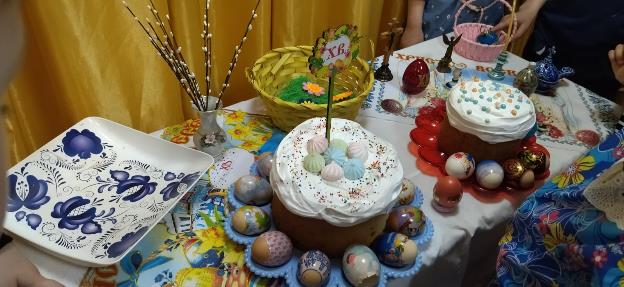 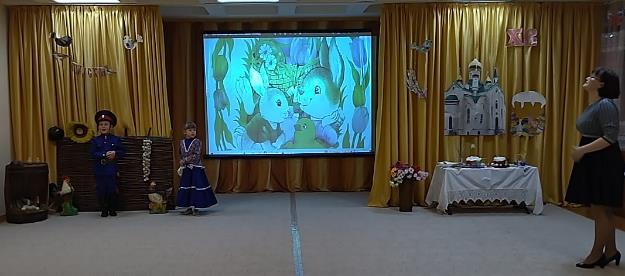 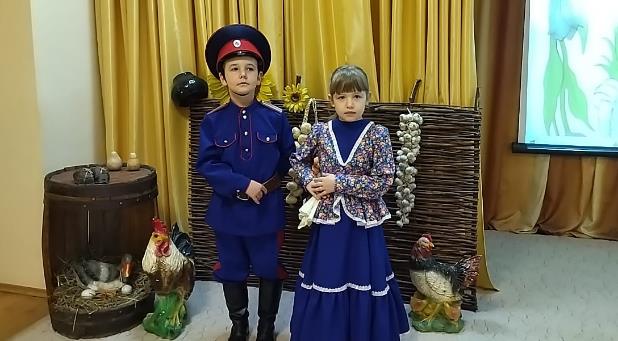 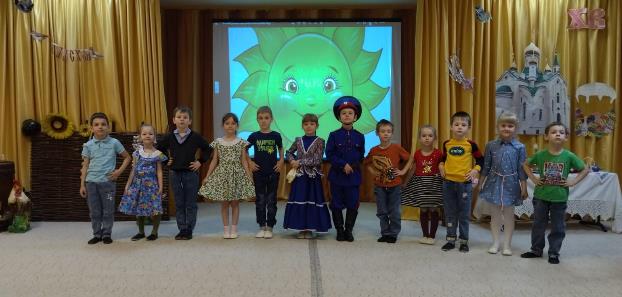 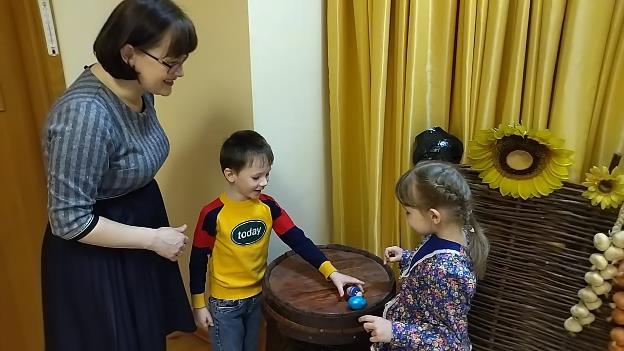 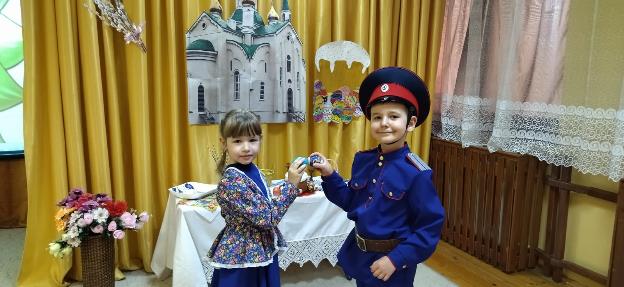 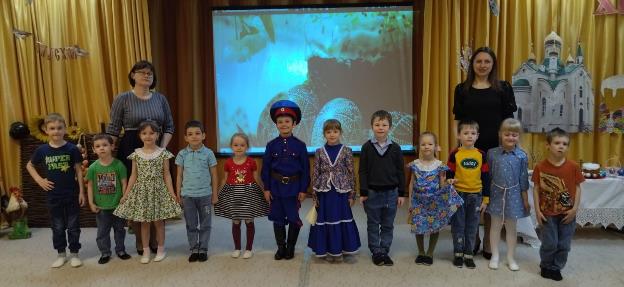 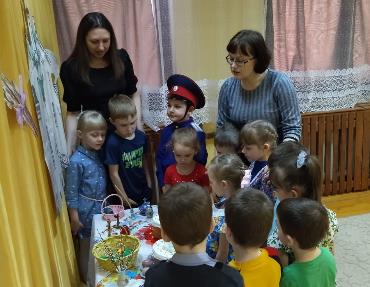 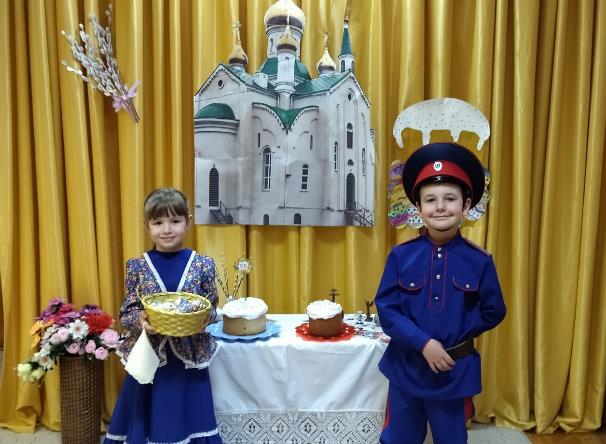 